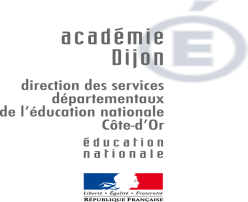 		Formulaire de demande d’agrément pour les intervenants qualifiés et rémunérés ne bénéficiant pas de la réputation d’agrémentCirconscription : Ecole (s) d’intervention : Activité (s) concernée (s) : Les compétences des intervenants bénévoles sollicitant un agrément sont appréciées au regard des conditions alternatives suivantes :(*) □ disposer d'une qualification répondant aux conditions prévues par l'article L. 212-1 du code du sport (diplômes, titres à finalité professionnelle et certificats de qualification figurant au tableau   	présenté en annexe II-1 de l'article. A. 212-1 du code du sport et au tableau annexé à l'arrêté du 22 janvier 2016 fixant la liste des diplômes acquis jusqu'au 31 décembre 2015) ;(*) □ être détenteur d'un diplôme du brevet national de pisteur-secouriste ou du brevet national de sécurité et de sauvetage aquatique ;(*) □ être détenteur d'une certification délivrée par une fédération sportive agréée prévue à l'article L. 211-2 du code du sport ;(*) □ avoir réussi un test organisé par les services de l'État permettant de vérifier ses compétences pour l'exercice de l'activité concernée.* cocher la case correspondanteNom et prénom du conseiller pédagogique EPS : …………………………………………….       Date : .......................……………….  Signature : ………………………………………Cadre réservé à l’administrationVérification de l’honorabilité sur le Fichier Judiciaire Automatisé des Auteurs d’Infractions Sexuelles ou Violentes (FIJAISV) en date du : ……………………………………………………….Agrément : □ accordé par Madame la Directrice académique des services de l’éducation nationale, directrice des services départementaux de la Côte-d’Or	 □ refusé par Madame la Directrice académique des services de l’éducation nationale, directrice des services départementaux de la Côte-d’Or                                                                                                                                                          Date : ………………………………… Signature : …………………………….CivilitéNOM de naissance *NOM D'USAGEPrénomsDate de naissance(JJ/MM/ANNEE)Lieu de naissance(code postal + arrondissement pour Lyon, Marseille, Paris )Pays de naissanceAdresse postaleTéléphonecourriel